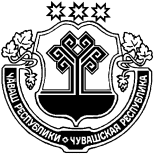 Об утверждении муниципальной программы «Энергосбережение и повышение энергетической эффективности на территории Тегешевского сельского поселения Урмарского района Чувашской Республики на 2021-2023 годы»В соответствии с Федеральными законами от 23.11.2009 №261-ФЗ «Об энергосбережении и о повышении энергетической эффективности и о внесении изменений в отдельные законодательные акты Российской Федерации» от 19.07.2018 г. №221-ФЗ «О внесении изменений в Федеральный закон «Об энергосбережении и о повышении энергетической эффективности», в целях реализации мероприятий в области энергосбережения и повышения энергетической эффективности на территории Тегешевского сельского поселения Урмарского района Чувашской Республики, администрация Тегешевского сельского поселения п о с т а н о в л я е т:1. Утвердить муниципальную программу «Энергосбережение и повышение энергетической эффективности на территории Тегешевского сельского поселения Урмарского района Чувашской республики на 2021-2023 годы» согласно приложению.2.  Установить, что в ходе реализации муниципальной программы «Энергосбережение и повышение энергетической эффективности на территории Тегешевского сельского поселения на 2021-2023 годы» ежегодной корректировке подлежат мероприятия и объемы их финансирования с учетом возможностей средств бюджета поселения.3. Признать утратившим силу постановление администрации Тегешевского сельского поселения Урмарского района Чувашской Республики от 27 ноября 2020 года № 49 «Об утверждении муниципальной программы «Энергосбережение и повышение энергетической эффективности на территории Тегешевского сельского поселения Урмарского района Чувашской Республики на 2021-2025 годы».4. Настоящее постановление вступает в силу после его официального опубликования в информационном бюллетене «Вести поселения» и подлежит размещению на официальном сайте администрации Тегешевского сельского поселения.Глава Тегешевского  сельского поселения                                                                                 Урмарского района Чувашской Республики                                             	 В.А. ЧеркасовПРОГРАММА энергосбережения и повышения энергетической эффективностиАдминистрации Тегешевского сельского поселения Урмарского района Чувашской Республикина 2021-2023 гг.Паспорт программы энергосбережения и повышения энергетической эффективности.ПАСПОРТ
ПРОГРАММЫ ЭНЕРГОСБЕРЕЖЕНИЯ И ПОВЫШЕНИЯ ЭНЕРГЕТИЧЕСКОЙ ЭФФЕКТИВНОСТИАдминистрации Тегешевского сельского поселенияУрмарского района Чувашской Республики2. Основания для разработки настоящей Программы энергосбережения и область ее распространения.Необходимость разработки программы энергосбережения учреждения определена Федеральным законом РФ от 23.11.2009 г. №261 «Об энергосбережении и о повышении энергетической эффективности, и о внесении изменений в отдельные законодательные акты РФ» с учетом требований нормативных документов, устанавливающих форму и содержание программ энергосбережения бюджетных организаций с участием государства и муниципального образования. Далее перечень основных нормативных документов в области энергосбережения и повышения энергетической эффективности:Приказ Министерства энергетики РФ от 30 июня 2014 г. № 398 «Об утверждении требований к форме программ в области энергосбережения и повышения энергетической эффективности организаций с участием государства и муниципального образования, организаций, осуществляющих регулируемые виды деятельности, и отчетности о ходе их реализации»;Постановление Правительства РФ № 1289 от 7 октября 2019  «О требованиях к снижению государственными (муниципальными) учреждениями в сопоставимых условиях суммарного объема потребляемых ими дизельного и иного топлива, мазута, природного газа, тепловой энергии, электрической энергии, угля, а также объема потребляемой ими воды»;Приказ Минэкономразвития России от 15 июля 2020 г. № 425 «Об утверждении методических рекомендаций по определению целевого уровня снижения потребления государственными (муниципальными) учреждениями суммарного объема потребляемых ими энергетических ресурсов и воды»;Приказ Министерства энергетики РФ от 30 июня 2014 г. № 399 «Об утверждении методики расчета значений целевых показателей в области энергосбережения и повышения энергетической эффективности, в том числе в сопоставимых условиях».Программа разработана в соответствии с требованиями и рекомендациями следующих документов:Постановление Правительства РФ от 31.12.2009г. № 1221 «Об утверждении правил установления требований энергетической эффективности товаров, услуг, работ, размещения заказов для муниципальных нужд»;Распоряжение Правительства Российской Федерации от 1 декабря . № 1830-р «Об утверждении плана мероприятий по энергосбережению и повышению энергетической эффективности в Российской Федерации»;Постановление Правительства Российской Федерации от 15 апреля 2014 г. № 321 «Об утверждении государственной программы Российской Федерации «Энергоэффективность и развитие энергетики»;Приказ Министерства экономического развития Российской Федерации от 17.02.2010г. № 61 «Об утверждении примерного перечня мероприятий в области энергосбережения и повышения энергетической эффективности, который может быть использован в целях разработки региональных, муниципальных программ в области энергосбережения и повышения энергетической эффективности»;Распоряжения Правительства Российской Федерации от 13.11.2009г. № 1715-р «Об Энергетической стратегии России на период до 2030 года»;Распоряжение Правительства Российской Федерации от 17.11.2008г. года № 1662-р «Об утверждении Концепции долгосрочного социально-экономического развития Российской Федерации на период до 2020 года»;Приказ Министерства экономического развития РФ от 24 октября 2011 г. № 591 «О порядке определения объемов снижения потребляемых государственным (муниципальным) учреждением ресурсов в сопоставимых условиях».ВведениеЭнергосбережение является актуальным и необходимым условием нормального функционирования Учреждения, так как повышение эффективности использования топливно-энергетических ресурсов при непрерывном росте цен на энергоресурсы и соответственно росте стоимости электрической и тепловой энергии позволяет добиться существенной экономии как ТЭР, так и финансовых ресурсов.Программа энергосбережения должна обеспечить снижение потребления энергоресурсов за счет внедрения в учреждение предлагаемых данной программой решений и мероприятий и соответственно перехода на экономичное и рациональное расходование ТЭР (топливно-энергетические ресурсы) при полном удовлетворении потребностей в количестве и качестве ТЭР, превратить энергосбережение в один из решающих факторов функционирования.Основные сведения учреждения и его деятельностьОсновным видом деятельности Тегешевского сельского поселения является деятельность органов местного самоуправления сельских поселений.Анализ существующего положения Учреждения в области энергосбережения и повышения энергоэффективностиОписание объектов УчрежденияФактическое потребление энергетических ресурсовОснащенность приборами учетаНа момент разработки программы все имеющиеся приборы учета исправны и поверены.  Цели, задачи и срок реализации программыОсновными целями программы являются:Повышение эффективности потребления энергетических ресурсов в учреждении, предусматривающих достижение наиболее высоких целевых показателей энергосбережения и снижение финансовой нагрузки на бюджет учреждения за счет сокращения платежей за потребление топливно-энергетических ресурсов и воды;Повышение эффективности использования топливно-энергетических ресурсов за счет реализации оптимальных, апробированных и рекомендованных к использованию энергосберегающих технологий, отвечающих актуальным и перспективным потребностям и снижение энергоемкости.Для достижения поставленных целей необходимо выполнение следующих задач:Первоочередное внедрение мероприятий по энергосбережению с минимальным и средним сроком окупаемости;Заключение энергосервисных контрактов на комплексную реализацию мероприятий по энергосбережению;Снижение удельных величин потребления организацией  топливно-энергетических ресурсов при сохранении устойчивости функционирования учреждения и обеспечении соблюдения санитарно-гигиенических требований;Снижение величины вложения финансовых средств на оплату потребления топливно-энергетических ресурсов (уменьшение количества постоянных издержек);Сокращение потерь топливно-энергетических ресурсов;Реализация общедоступных типовых  мероприятий, практическое внедрение которых приведет к повышению эффективности использования топливно-энергетических ресурсов.Срок реализации Программы – 2021 - 2023 годы.Рекомендации по системе информационного обеспечения в рамках Программы энергосбережения УчрежденияВнедрение Системы информационного обеспечения Учреждения в рамках реализации настоящей Программы предусматривает: - определение состава заинтересованных в получении информации лиц; - определение состава и формы предоставления информации; - подготовку необходимой информации; - предоставление информации заинтересованным лицам. С точки зрения распространения информации о деятельности Учреждения в области энергосбережения наиболее значимыми элементами целевой аудитории являются: специалисты Учреждения, участвующие в реализации настоящей Программы и несущие ответственность за достижение целевых показателей.Главному распорядителю бюджетных средств, информацию о своей деятельности в области энергосбережения и реализации настоящей Программы Учреждение предоставляет ежеквартально в соответствии с предписанными вышестоящими организациями формами. Такая информация, в зависимости от компетенции органа власти, может включать в себя в числе прочей информацию финансового и юридического характера, такую, как: - информацию о запланированных и фактически осуществленных расходах на деятельность в области энергосбережения; - информацию об обязательствах, возникших в связи с осуществлением деятельности в области энергосбережения; - информацию о контрагентах и исполнении государственных контрактов в области энергосбережения; - информацию о размещении государственных заказов в области энергосбережения, в порядке, установленном Федеральным законом РФ от 05.04.2013 г. № 44-ФЗ «О контрактной системе в сфере закупок товаров, работ, услуг для обеспечения государственных и муниципальных нужд» и Федеральным законом РФ от 18.07.2011 г. № 223-ФЗ «О закупках товаров, работ, услуг отдельными видами юридических лиц». Информацию общественным организациям и гражданам о деятельности в области энергосбережения Учреждение предоставляет путем размещения части указанной информации в свободном доступе в сети Интернет на своем официальном сайте, а также официальных сайтах вышестоящих организаций. Состав информации, предоставляемой в свободном доступе, включает в себя: - перечень нормативных документов, которыми руководствуется Учреждение в своей деятельности по энергосбережению и повышению энергоэффективности; - перечень и планируемые значения целевых показателей в области энергосбережения и повышения энергетической эффективности подотчетным Учреждению объектам, актуальные на дату последнего обновления информации; - отчеты о достижении запланированных целевых показателей в области энергосбережения и повышения энергетической эффективности Учреждения, актуальные на дату последнего обновления информации; - состав и сроки проведения запланированных в отношении подотчетных Учреждению объектов мероприятий в области энергосбережения и повышения энергетической эффективности, а также планируемые значения экономии по видам ресурсов; - отчеты о выполнении запланированных в отношении подотчетных Учреждению объектов мероприятий в области энергосбережения и повышения энергетической эффективности, и фактически достигнутые величины экономии энергетических ресурсов, полученные от реализации указанных мероприятий. В системе мониторинга на территории Чувашской Республики в области энергосбережения и повышения энергоэффективности Учреждение участвует в части: - подготовки и предоставления информации о фактическом потреблении энергетических ресурсов подотчетными Учреждению объектами и Учреждению в целом в натуральном и денежном выражении; - подготовки и предоставления информации о фактическом достижении целевых показателей в области энергосбережения, за которые несет ответственность Учреждение; - подготовки и предоставления информации о фактическом выполнении мероприятий в области энергосбережения, за которые несет ответственность Учреждение.Согласно закона РФ № 261 – ФЗ от 23.11.2009г. информационное обеспечение мероприятий по энергосбережению и повышению энергетической эффективности должно осуществляться посредством:- предоставление ежеквартальной отчетности по программе энергосбережения;- распространения информации о потенциале энергосбережения относительно систем коммунальной инфраструктуры и мерах по повышению их энергетической эффективности;- данные о совокупных затратах на оплату использованных в течение календарного года энергетических ресурсов подлежат включению в годовой отчет организации.Для повышения информированности, применить информационные плакаты, таблички.Рекомендации по системе пропаганды в рамках реализации Программы энергосбережения и повышения энергоэффективности УчрежденияЦелью пропаганды повышения энергоэффективности и энергосбережения является побуждение субъектов к осуществлению действий, направленных на сбережение энергетических ресурсов и повышение энергоэффективности. Предметом воздействия пропаганды в области энергосбережения являются целевые аудитории, формируемые путем классификации индивидуумов-физических лиц, исходя из общности наиболее эффективных способов информационного воздействия на них. Для определения классификационной структуры целевых аудиторий может в том числе использоваться структура социально значимых групп лиц, так как указанные группы характеризуются общностью жизненных ценностей, интересов и схожей моделью социального поведения. Мотивация лиц, входящих в целевые аудитории, может быть основана на: - рациональной оценке человеком своих собственных действий; - моральном и эмоциональном отношении человека к своим действиям; - моральном и эмоциональном отношении человека к оценке своих действий другими людьми, как входящими в целевую группу, так и находящимися вне ее; - моральном и эмоциональном отношении человека к оценке своего бездействия другими людьми, как входящими в целевую группу, так и находящимися вне ее.В области рациональной мотивации наиболее важным мотивом выступает осознание людьми тех выгод, которые они приобретают, осуществляя действия, приводящие к энергосбережению и повышению энергетической эффективности. В первую очередь, в числе указанных выгод надо рассматривать экономию личных средств на оплату потребляемых энергетических ресурсов и услуг в этой области. В отношении моральной и эмоциональной мотивации наиболее важным мотивом выступают эмоции, испытываемые людьми по результатам оценки своих действий. Характер указанных эмоций обуславливаются соответствием осуществленных действий системе жизненных ценностей человека. Наиболее значимыми потребностями в системе жизненных ценностей (с точки зрения мотивации в области энергосбережения), являются: - получение социального признания; - желание сделать что-то хорошее; - стремление принадлежать к определенной социальной группе (быть похожим на людей определенной социальной группы). В основе, рассмотренной выше модели мотивации лежит оценка человеком своих действий. Большое значение для адекватности указанной оценки имеет понимание и осознание человеком своих действий и их последствий для энергосбережения и повышения энергетической эффективности. В отношении влияния на энергосбережение можно выделить два вида наиболее значимых целевых аудиторий: - целевые аудитории в производственной сфере; - целевые аудитории в сфере личного потребления энергоресурсов. В производственной сфере наиболее значимыми могут быть признаны следующие целевые аудитории: - руководители, влияющие на стратегию деятельности организации; - лица, влияющие на производственную деятельность организации (менеджеры среднего звена); - работники, непосредственно выполняющие процессы (работы), которые осуществляется с использованием энергетических ресурсов. В сфере личного потребления энергоресурсов наиболее значимыми могут являться следующие целевые аудитории: - члены семьи, осуществляющие оплату потребленных энергетических ресурсов; - пенсионеры, люди с ограниченными возможностями (социально значимые группы населения); - учащиеся начальных, средних и высших учебных заведений; Классификация и выделение физических лиц в целевые аудитории должно осуществляться на основе оценки результативности и эффективности способов воздействия на указанные аудитории. Рекомендуемая система пропаганды повышения энергоэффективности и энергосбережения опирается на общие положения, изложенные в настоящем разделе, и должна включать в себя: - идентификацию целевых аудиторий для пропаганды; - определение целей пропаганды выбранных целевых аудиторий; - определение способов воздействия на целевые аудитории; - определение коммуникативных целей способов воздействия; - осуществление действий по пропаганде; - оценку достижения целей воздействия на выбранные целевые аудитории и, при необходимости, выработку системных корректирующих действий в области пропаганды энергосбережения и энергоэффективности.Механизм привлечения внебюджетных источников финансирования для целей энергосбережения и повышения энергетической эффективностиФинансирование мероприятий в области энергосбережения из внебюджетных источников может быть обеспечено за счет привлечения к реализации энергосберегающих мероприятий энергосервисных компаний и заключения энергосервисных контрактов. Заключение энергосервисных контрактов является наиболее актуальным и перспективным на ближайшее время механизмом привлечения внебюджетных источников финансирования.Энергосервисный контракт представляет собой особую форму договора, направленного на экономию эксплуатационных расходов за счет повышения энергоэффективности и внедрения технологий, обеспечивающих энергосбережение. Отличительной особенностью энергосервисного контракта является то, что затраты инвестора возмещаются за счет достигнутой экономии средств, получаемой в результате внедрения энергосберегающих технологий.Таким образом, для организации, стремящейся к снижению затрат на энергоресурсы, не требуется на этапе первоначальных затрат отвлекать собственные средства или прибегать к кредитованию для реализации своих целей повышения энергоэффективности. Инвестиции, необходимые для осуществления такого проекта, как правило, привлекаются энергосервисной компанией. Согласно Федеральному закону от 23.11.2009 г. № 261-ФЗ энергосервисный контракт должен содержать:условие о величине экономии энергетических ресурсов, которая должна быть обеспечена исполнителем в результате выполнения энергосервисного контракта;условие о сроке действия энергосервисного контракта, который не должен быть менее, чем срок, необходимый для достижения установленной энергосервисным контрактом величины экономии энергетических ресурсов;иные обязательные условия для энергосервисных договоров, установленные законодательством РФ.Механизмы реализации энергосервисного контракта.Комплекс работ по внедрению энергосберегающих мероприятий осуществляется благодаря инвестиционным ресурсам, предоставляемых или привлекаемых энергосервисной компанией (далее – ЭК). Оплата услуг ЭК по внедрению энергосберегающих мероприятий осуществляется потребителем ТЭР за счет средств, полученных в результате экономии ресурсов. Если же предложенная ЭК схема энергосбережения не помогла изменить ситуацию в организации в лучшую сторону, то энергосервисная компания не должна получать оплаты за свои услуги.К числу возможных финансовых механизмов привлечения инвестиций для заключения энергосервисных контрактов относятся:собственные средства энергосервисной компании;кредиты, привлекаемые энергосервисной компанией;лизинг;средства инвесторов – физических и юридических лиц.Формирование плана мероприятий.Основой энергосервисного контракта является план мероприятий, намеченных к реализации. План мероприятий формируется на основе данных энергетического паспорта, подробного отчета о проведенном энергетическом обследовании, данных, имеющихся в энергодекларации, а также сведений, содержащихся в Программе энергосбережения.В случае проведения энергетического обследования Учреждения организацией, не являющейся стороной энергосервисного контракта, его подписанию, как правило, предшествует экспертиза представленной заказчиком-потребителем ТЭР (Учреждением) документации, проводимая за счет средств потенциального инвестора- участника ЭК. Риски энергосервисных контрактов.Энергосервисный   контракт   относится к классу долгосрочных контрактов, поэтому в его рамках должны быть:установлены стороны, которые несут риски не внедрения энергоэффективного проекта, а также доля ответственности сторон по этим рискам;решены вопросы перехода прав собственности на результаты внедрения энергоэффективного проекта (после окончания всех выплат, предусмотренных по энергосервисному контракту в результате внедрения энергосберегающих технологий);оговорены пути разрешения проблем, связанных с досрочным прекращением энергосервисного контракта на всех этапах;определено право надзора энергосервисной компании над осуществлением всех стадий реализации энергоэффективного проекта.К основным рискам энергосервисного контракта относятся:риск предоставления заказчиком-потребителем ТЭР (Учреждением) недостоверной и/или не полной информации, как на этапе проведения энергоаудита, так и на этапе эксплуатации внедряемого энергоэффективного проекта;риск некачественного и/или недобросовестного выполнения подрядных работ при реализации энергоэффективного проекта;риск неквалифицированной эксплуатации заказчиком-потребителем ТЭР (Учреждением) установленного энергосберегающего оборудования;риск неплатежеспособности заказчика (Учреждения).Основные проблемы и сложности в реализации энергосервисного контракта.Реализация энергосервисных контрактов в России характеризуются:отсутствием единого подхода к разработке и согласованию методик измерения и/или расчета энергосберегающего эффекта;неоднозначностью при расчетах собственно энергосберегающего эффекта проекта и отделение рассчитываемого эффекта от влияния внешних факторов;трудности, возникающие у заказчиков-потребителей ТЭР при заключении многолетних (долгосрочных) контрактов (в бюджетной сфере);трудности, возникающие у инвесторов (энергосервисных компаний) при получении доступа к источникам финансирования энергосервисного контракта с минимальной кредитной процентной ставкой. При отсутствии значительного эффекта большая часть достигнутой экономии, получаемой энергосервисной компанией, будет«уходить» на оплату процентов за выданные кредиты;отсутствие в РФ надежных финансовых и страховых продуктов, разработанных специально под энергосервисные контракты;отсутствие у потенциальных инвесторов (энергосервисных компаний) инженерно-технических компетенций для оценки рисков на стадии принятия решения о финансирования энергосберегающих проектов, отсутствие общепризнанной методологии оценки технических и экономических рисков данных проектов;отсутствие возможностей у компаний по привлечению долгосрочных займов, в том числе по причинам низкой капитализации энергосервисных компаний в РФ;отсутствие у банков законодательных оснований, по которым энергосервисный контракт может быть принят банками в виде потенциального залога;сильный перекос в энергосервисных контрактах в формулировании жестких рамок деятельности и обязанностей исполнителя контракта (энергосервисной компании) в сравнении c заказчиком-потребителем ТЭР;ограничения, накладываемые Бюджетным кодексом на потенциальных заказчиков-потребителей ТЭР и связанные с этим опасения заказчиков в возможном возникновении обвинений их адрес в нецелевом расходе бюджетных средств.6 Методика расчета целевых показателейЦелевые показатели программы энергосбережения рассчитаны по методике расчета целевых показателей, которая утверждена приказом Министерства регионального развития РФ от 7 июня 2010 г. № 273 "Об утверждении Методики расчета значений целевых показателей в области энергосбережения и повышения энергетической эффективности, в том числе в сопоставимых условиях".Ресурсное обеспечение программыСтоимостная оценка предложенных мероприятий и потребность в финансовых ресурсах определена исходя из перечня мероприятий, представленных выше.Стоимость мероприятий может пересматриваться при внесении изменений и дополнений в перечень. При условии бюджетного финансирования перечень мероприятий Программы и их суммы подлежат уточнению при формировании бюджета на следующий финансовый год с учетом результатов реализации энергосберегающих мероприятий в предыдущем финансовом году. Для выполнения мероприятий Программы предполагается ежегодно предусматривать использование средств организации, полученных от внебюджетной (предпринимательской или иной приносящей доход) деятельности, а также средства из местного бюджета и прочие источники.Организационные мероприятия по энергосбережению:- проведение совещаний о ходе реализации программных мероприятий по энергосбережению (1 раз в квартал);- постоянное осуществление контроля над закупками оборудования для нужд учреждения на соответствие требованиям энергетической эффективности;- осуществление еженедельной проверки работы приборов учета и состояния водопроводной и отопительной систем, своевременное принятие мер по устранению неполадок;- своевременное проведение обследований и ремонт приборов учета и регулирования, др. оборудования;- своевременная передача данных показаний приборов учета;- осуществление контроля за правильной эксплуатацией и состоянием оборудования;- осуществление ежедневного контроля за работой электрического освещения, водоснабжения;- недопущение использования электроэнергии на цели, не предусмотренные производственным процессом, а также контроль за выключением из источников питания электроприемников после использования, что позволит сэкономить до 2,7 % потребления электроэнергии;- создание и контроль графика включения и выключения системы освещения, в зависимости от уровня естественной освещенности. Применение такого графика позволяет сэкономить до 0,9 % потребления электроэнергии;- проведение анализа потребления энергоресурсов и проведение своевременной сверки по данным журнала учёта расхода энергоресурсов и счетам поставщиков;- контроль за чистотой осветительного оборудования. Загрязнение, в т.ч. пыль, снижает эффективность освещения на 10-30 %. Реализация данного мероприятия экономит 2 % потребления электроэнергии.Затратные технические мероприятияЗамена устаревших осветительных приборов на светодиодные, замена ламп накаливания на энергосберегающие.Установка светодиодных ламп обусловлена их меньшим потреблением электрической энергии и большим сроком службы по сравнению с лампами накаливания и люминесцентными лампами, производящими световой поток аналогичного уровня.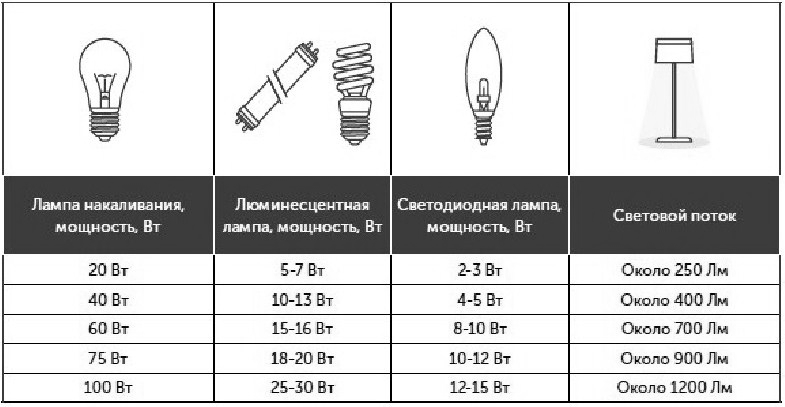 Определение потенциала снижения потребления и целевого уровня экономии ресурсов (по каждому виду ресурсов, для каждого здания) на трехлетний периодЦелевые показатели в области энергосбережения и повышения энергетической эффективности рассчитываются в соответствии с требованиями:Федерального закона РФ от 23 ноября 2009г. № 261-ФЗ «Об энергосбережении и о повышении энергетической эффективности и о внесении изменений в отдельные законодательные акты Российской Федерации»;Постановления Правительства РФ от 31 декабря 2009г. № 1225 «О требованиях к региональным и муниципальным программам в области энергосбережения и повышения энергетической эффективности»;Приказа Министерства энергетики РФ от 30 июня 2014 г. № 398 «Об утверждении требований к форме программ в области энергосбережения и повышения энергетической эффективности организаций с участием государства и муниципального образования, организаций, осуществляющих регулируемые виды деятельности, и отчетности о ходе их реализации»;Приказа Министерства энергетики РФ от 30 июня 2014 г. № 399 «Об утверждении методики расчета значений целевых показателей в области энергосбережения и повышения энергетической эффективности, в том числе в сопоставимых условиях»;Приказа Минэкономразвития России от 15 июля 2020 г. № 425 «Об утверждении методических рекомендаций по определению целевого уровня снижения потребления государственными (муниципальными) учреждениями суммарного объема потребляемых ими энергетических ресурсов и воды».Выполнение целевых показателей в области энергосбережения и повышения энергетической эффективности в результате реализации программы в натуральных и стоимостных показателях должны ежегодно после подведения итогов выполнения мероприятий фиксироваться в формах фактического выполнения целевых показателей, как за год, так и с нарастающим итогом.В программу включены обязательные корректировки в соответствии с установленными целевыми уровнями снижения потребления ресурсов, определенными на основании Приказа Минэкономразвития России от 15 июля 2020 г. № 425 «Об утверждении методических рекомендаций по определению целевого уровня снижения потребления государственными (муниципальными) учреждениями суммарного объема потребляемых ими энергетических ресурсов и воды». Рассчитанные целевые уровни приведены в таблице ниже.График внедрения рекомендуемых энергоресурсосберегающих мероприятийЗаключительное положениеПрограмма энергосбережения в Учреждении обеспечивает выполнение основных задач по снижению расходов на энергоснабжение зданий за счет рационального использования всех энергетических ресурсов и повышения эффективности их использования:снижение удельных показателей энергетических ресурсов;уменьшение потребления энергии и связанных с этим затрат;совершенствование системы учёта потребляемых энергетических ресурсов;внедрение организационных, правовых, экономических, научно-технических и технологических мероприятий, обеспечивающих снижение потребления энергетических ресурсов и повышения энергетической безопасности учреждения;разработка мероприятий, обеспечивающих устойчивое снижение потребления энергетических ресурсов.Риски при выполнении мероприятийЧУВАШСКАЯ РЕСПУБЛИКА УРМАРСКИЙ РАЙОН  ЧĂВАШ  РЕСПУБЛИКИ ВǍРМАР РАЙОНĚЧУВАШСКАЯ РЕСПУБЛИКА УРМАРСКИЙ РАЙОН  ТИКАШ ЯЛ ПОСЕЛЕНИЙĚН АДМИНИСТРАЦИЙĔ  ЙЫШĂНУ«20» утă 2021 ç. 24 № Тикаш ялěАДМИНИСТРАЦИЯТЕГЕШЕВСКОГО СЕЛЬСКОГОПОСЕЛЕНИЯ ПОСТАНОВЛЕНИЕ«20» июля 2021 г.  № 24деревня Тегешево ТИКАШ ЯЛ ПОСЕЛЕНИЙĚН АДМИНИСТРАЦИЙĔ  ЙЫШĂНУ«20» утă 2021 ç. 24 № Тикаш ялěУТВЕРЖДАЮ:Глава Администрации Тегешевского сельского поселения Урмарского района Чувашской Республики__________________________________«20» июля 2021 г.Полное наименование организацииАдминистрация Тегешевского сельского поселения Урмарского района Чувашской РеспубликиОснование для разработки программыЗакон Российской Федерации от 23.11.2009 года № 261-ФЗ «Об энергосбережении и повышении энергоэффективности» (ред. от 03.07.2016).Постановление Правительства РФ от 07.10.2019 №1289 «О требованиях к снижению государственными (муниципальными) учреждениями в сопоставимых условиях суммарного объема потребляемых ими дизельного и иного топлива, мазута, природного газа, тепловой энергии, электрической энергии, угля, а также объема потребляемой ими воды»Приказ Минэнерго России от 30.06.2014 №398 «Об утверждении требований к форме программ в области энергосбережения и повышения энергетической эффективности организаций с участием государства, и муниципального образования, организаций, осуществляющих регулируемые виды деятельности, и отчетности о ходе их реализации» (Зарегистрировано в Минюсте России 04.08.2014 №33449).Приказ Министерства энергетики Российской Федерации от 30 июня 2014 г. № 399 «Об утверждении методики расчета значений целевых показателей в области энергосбережения и повышения энергетической эффективности, в том числе в сопоставимых условиях»Постановление Правительства РФ от 31.12.2009 г. № 1225 «О требованиях к региональным и муниципальным программам энергосбережения и повышения энергетической эффективности».Полное наименование исполнителей и (или) соисполнителей программыАдминистрация Тегешевского сельского поселения Урмарского района Чувашской РеспубликиПолное наименование разработчиков программыАдминистрация Тегешевского сельского поселения Урмарского района Чувашской Республики;Автономное учреждение Чувашской Республики «Центр энергосбережения и повышения энергетической эффективности» Министерства промышленности и энергетики Чувашской РеспубликиЦели программы1. Достижение целевых показателей энергосбережения и повышения энергетической эффективности, установленных Федеральным законом Российской Федерации от 23 ноября 2009 г. № 261-ФЗ «Об энергосбережении и о повышении энергетической эффективности, и о внесении изменений в отдельные законодательные акты Российской Федерации» (ред. от 03.07.2016) и другими правовыми документами.2. Повышение эффективности использования топливно-энергетических ресурсов и водыЗадачи программы- реализация организационных мероприятий по энергосбережению и повышению энергетической эффективности; - внедрение новых энергосберегающих технологий, оборудования в Учреждении; - сокращение расходов на энергообеспечение; - снижение объёмов потребляемых энергетических ресурсов; - повышение уровня рационального использования ТЭР за счёт внедрения энергосберегающих мероприятий.Целевые показатели программы- Целевые показатели в области энергосбережения и повышения энергетической эффективности, отражающие экономию по отдельным видам энергетических ресурсов;- Целевые показатели, характеризующие удельные расходы энергетических ресурсов.Сроки реализации программы2021 – 2023 гг.Источники и объемы финансового обеспечения реализации программыВсего на реализацию мероприятий программы необходимо предусмотреть на период 2021 – 2023 годы 7 тыс. руб.Источники финансирования:- бюджетные средства:2021 год – 2 тыс. руб.,2022 год – 2 тыс. руб.,2023 год – 3 тыс. руб.Планируемые результаты реализации программыВ результате реализации программы в период 2021 – 2023 годы возможно обеспечить:- Экономию электрической энергиив натуральном выражении                        0,11 тыс. кВт*чЮридический адрес429408, Чувашская Республика - Чувашия, Урмарский район, деревня Тегешево, Школьная  улица, дом 4Фактический адрес429408, Чувашская Республика - Чувашия, Урмарский район, деревня Тегешево, Школьная улица, дом 4ИНН2114902422№Наименование и адресобъектаЭтажностьГод постройкиОбщая площадь, м2Отапливаемая площадь здания, м2Ограждающие конструкцииОграждающие конструкцииОграждающие конструкции№Наименование и адресобъектаЭтажностьГод постройкиОбщая площадь, м2Отапливаемая площадь здания, м2СтеныОкнаКрыша1Сельский дом культуры, д. Тегешево, ул. Школьная, д. 511961474,76401,43Не оснащено современными стеклопакетами с повышенным термическим сопротивлением 2Здание СДК, д. Новое Муратово, ул. Кооперативная, д. 711968299,6299,6Не оснащено современными стеклопакетами с повышенным термическим сопротивлениемНаименование энергоносителяЕдиница измерения2019Электрическая энергиятыс. кВт*ч6,77Электрическая энергиятыс. руб.Наименование учрежденияФункциональное назначение зданияФункционально-типологическая группаФактический адрес объекта (здания, строения, сооружения)Фактический адрес объекта (здания, строения, сооружения)Фактический адрес объекта (здания, строения, сооружения)Тип ресурсаЕд. изм.Показатели потребления ресурса в базовом (2019) годуДля функционально-типологических групп в соответствии с табл. П1-1Для функционально-типологических групп в соответствии с табл. П1-1Значение потребления по годам за вычетом экономииЗначение потребления по годам за вычетом экономииЗначение потребления по годам за вычетом экономииИндикаторы (площадь или пользователи для расчета уд.показ по годам)Размер экономии по годамРазмер экономии по годамРазмер экономии по годамСумма экономии за трехлетний периодНаименование учрежденияФункциональное назначение зданияФункционально-типологическая группаУлицадомстроение/корпусТип ресурсаЕд. изм.Показатели потребления ресурса в базовом (2019) годуПотенциал снижения потребленияЦелевой уровень экономии ресурсов на трехлетний период202120222023Индикаторы (площадь или пользователи для расчета уд.показ по годам)202120222023Сумма экономии за трехлетний период12345678910111213141516171819Администрация Тегешевского сельского поселения Урмарского района Чувашской РеспубликиСельский дом культурыКлубыд. Тегешево, ул. Школьная5-Электрическая энергиятыс. кВт×ч3,080,003,083,083,08401,430,000,000,000,00Администрация Тегешевского сельского поселения Урмарского района Чувашской РеспубликиСельский дом культурыКлубыд. Тегешево, ул. Школьная5-Электрическая энергиякВт*ч/кв.м7,680,007,687,687,680,000,000,000,00Администрация Тегешевского сельского поселения Урмарского района Чувашской РеспубликиСельский дом культурыКлубыд. Тегешево, ул. Школьная5-Тепловая энергияГкал0,000,000,00401,430,000,000,000,00Администрация Тегешевского сельского поселения Урмарского района Чувашской РеспубликиСельский дом культурыКлубыд. Тегешево, ул. Школьная5-Тепловая энергияВтч/м2/ГСОП0,000,000,000,000,000,000,00Администрация Тегешевского сельского поселения Урмарского района Чувашской РеспубликиСельский дом культурыКлубыд. Тегешево, ул. Школьная5-Тепловая энергияГкал/кв.м0,000,000,000,000,000,000,00Администрация Тегешевского сельского поселения Урмарского района Чувашской РеспубликиСельский дом культурыКлубыд. Тегешево, ул. Школьная5-Горячая вода (ГВС)куб.м0,000,000,0020,000,000,000,000,00Администрация Тегешевского сельского поселения Урмарского района Чувашской РеспубликиСельский дом культурыКлубыд. Тегешево, ул. Школьная5-Горячая вода (ГВС)Куб.м/чел0,000,000,000,000,000,000,00Администрация Тегешевского сельского поселения Урмарского района Чувашской РеспубликиСельский дом культурыКлубыд. Тегешево, ул. Школьная5-Холодная вода (ХВС)куб.м0,000,000,0020,000,000,000,000,00Администрация Тегешевского сельского поселения Урмарского района Чувашской РеспубликиСельский дом культурыКлубыд. Тегешево, ул. Школьная5-Холодная вода (ХВС)Куб.м/чел0,000,000,000,000,000,000,00Администрация Тегешевского сельского поселения Урмарского района Чувашской РеспубликиСельский дом культурыКлубыд. Тегешево, ул. Школьная5-Природный газтыс.куб.м0,000,000,00401,430,000,000,000,00Администрация Тегешевского сельского поселения Урмарского района Чувашской РеспубликиСельский дом культурыКлубыд. Тегешево, ул. Школьная5-Природный газКуб.м/кв.м0,000,000,000,000,000,000,00Администрация Тегешевского сельского поселения Урмарского района Чувашской РеспубликиСельский дом культурыКлубыд. Тегешево, ул. Школьная5-Моторное топливот0,000,000,0020,000,000,000,000,00Администрация Тегешевского сельского поселения Урмарского района Чувашской РеспубликиСельский дом культурыКлубыд. Тегешево, ул. Школьная5-Моторное топливот/чел0,000,000,000,000,000,000,00Администрация Тегешевского сельского поселения Урмарского района Чувашской РеспубликиСДККлубыд. Новое Муратово, ул. Кооперативная7-Электрическая энергиятыс. кВт×ч3,691,03 (28%)0,113,663,633,57145,700,030,030,060,11Администрация Тегешевского сельского поселения Урмарского района Чувашской РеспубликиСДККлубыд. Новое Муратово, ул. Кооперативная7-Электрическая энергиякВт*ч/кв.м12,309,30,3512,2112,1311,950,090,090,170,35Администрация Тегешевского сельского поселения Урмарского района Чувашской РеспубликиСДККлубыд. Новое Муратово, ул. Кооперативная7-Тепловая энергияГкал0,000,000,00145,700,000,000,000,00Администрация Тегешевского сельского поселения Урмарского района Чувашской РеспубликиСДККлубыд. Новое Муратово, ул. Кооперативная7-Тепловая энергияВтч/м2/ГСОП0,000,000,000,000,000,000,00Администрация Тегешевского сельского поселения Урмарского района Чувашской РеспубликиСДККлубыд. Новое Муратово, ул. Кооперативная7-Тепловая энергияГкал/кв.м0,000,000,000,000,000,000,00Администрация Тегешевского сельского поселения Урмарского района Чувашской РеспубликиСДККлубыд. Новое Муратово, ул. Кооперативная7-Горячая вода (ГВС)куб.м0,000,000,0025,000,000,000,000,00Администрация Тегешевского сельского поселения Урмарского района Чувашской РеспубликиСДККлубыд. Новое Муратово, ул. Кооперативная7-Горячая вода (ГВС)Куб.м/чел0,000,000,000,000,000,000,00Администрация Тегешевского сельского поселения Урмарского района Чувашской РеспубликиСДККлубыд. Новое Муратово, ул. Кооперативная7-Холодная вода (ХВС)куб.м0,000,000,0025,000,000,000,000,00Администрация Тегешевского сельского поселения Урмарского района Чувашской РеспубликиСДККлубыд. Новое Муратово, ул. Кооперативная7-Холодная вода (ХВС)Куб.м/чел0,000,000,000,000,000,000,00Администрация Тегешевского сельского поселения Урмарского района Чувашской РеспубликиСДККлубыд. Новое Муратово, ул. Кооперативная7-Природный газтыс.куб.м0,000,000,00145,700,000,000,000,00Администрация Тегешевского сельского поселения Урмарского района Чувашской РеспубликиСДККлубыд. Новое Муратово, ул. Кооперативная7-Природный газКуб.м/кв.м0,000,000,000,000,000,000,00Администрация Тегешевского сельского поселения Урмарского района Чувашской РеспубликиСДККлубыд. Новое Муратово, ул. Кооперативная7-Моторное топливот0,000,000,0025,000,000,000,000,00Администрация Тегешевского сельского поселения Урмарского района Чувашской РеспубликиСДККлубыд. Новое Муратово, ул. Кооперативная7-Моторное топливотут/л0,000,000,000,000,000,000,00Суммарный потенциал по учреждениюСуммарный потенциал по учреждениюСуммарный потенциал по учреждениюСуммарный потенциал по учреждениюСуммарный потенциал по учреждениюСуммарный потенциал по учреждениюЭлектрическая энергиятыс. кВт×ч6,770,116,746,716,66547,130,030,030,060,11Суммарный потенциал по учреждениюСуммарный потенциал по учреждениюСуммарный потенциал по учреждениюСуммарный потенциал по учреждениюСуммарный потенциал по учреждениюСуммарный потенциал по учреждениюЭлектрическая энергиякВт*ч/кв.мСуммарный потенциал по учреждениюСуммарный потенциал по учреждениюСуммарный потенциал по учреждениюСуммарный потенциал по учреждениюСуммарный потенциал по учреждениюСуммарный потенциал по учреждениюТепловая энергияГкал547,13Суммарный потенциал по учреждениюСуммарный потенциал по учреждениюСуммарный потенциал по учреждениюСуммарный потенциал по учреждениюСуммарный потенциал по учреждениюСуммарный потенциал по учреждениюТепловая энергияВтч/м2/ГСОПСуммарный потенциал по учреждениюСуммарный потенциал по учреждениюСуммарный потенциал по учреждениюСуммарный потенциал по учреждениюСуммарный потенциал по учреждениюСуммарный потенциал по учреждениюТепловая энергияГкал/кв.мСуммарный потенциал по учреждениюСуммарный потенциал по учреждениюСуммарный потенциал по учреждениюСуммарный потенциал по учреждениюСуммарный потенциал по учреждениюСуммарный потенциал по учреждениюГорячая вода (ГВС)куб.м45,00Суммарный потенциал по учреждениюСуммарный потенциал по учреждениюСуммарный потенциал по учреждениюСуммарный потенциал по учреждениюСуммарный потенциал по учреждениюСуммарный потенциал по учреждениюГорячая вода (ГВС)Куб.м/челСуммарный потенциал по учреждениюСуммарный потенциал по учреждениюСуммарный потенциал по учреждениюСуммарный потенциал по учреждениюСуммарный потенциал по учреждениюСуммарный потенциал по учреждениюХолодная вода (ХВС)куб.м45,00Суммарный потенциал по учреждениюСуммарный потенциал по учреждениюСуммарный потенциал по учреждениюСуммарный потенциал по учреждениюСуммарный потенциал по учреждениюСуммарный потенциал по учреждениюХолодная вода (ХВС)Куб.м/челСуммарный потенциал по учреждениюСуммарный потенциал по учреждениюСуммарный потенциал по учреждениюСуммарный потенциал по учреждениюСуммарный потенциал по учреждениюСуммарный потенциал по учреждениюПриродный газтыс.куб.м547,13Суммарный потенциал по учреждениюСуммарный потенциал по учреждениюСуммарный потенциал по учреждениюСуммарный потенциал по учреждениюСуммарный потенциал по учреждениюСуммарный потенциал по учреждениюПриродный газКуб.м/кв.мСуммарный потенциал по учреждениюСуммарный потенциал по учреждениюСуммарный потенциал по учреждениюСуммарный потенциал по учреждениюСуммарный потенциал по учреждениюСуммарный потенциал по учреждениюМоторное топливот45,00Суммарный потенциал по учреждениюСуммарный потенциал по учреждениюСуммарный потенциал по учреждениюСуммарный потенциал по учреждениюСуммарный потенциал по учреждениюСуммарный потенциал по учреждениюМоторное топливот/чел.№п/пЭнергоресурсосберегающие мероприятияРекомендуемая дата внедренияОрганизационные мероприятия1Провести инвентаризацию установленных приборов учета энергоресурсов (марка прибора, дата установки, сроки проверки, потребность в установке)2021 – 2023 гг.2Осуществлять соблюдение графика проверки приборов учета энергоресурсов2021 – 2023 гг.3Осуществлять проверку работы приборов учета и состояние водопроводной и отопительной систем, своевременно принимать меры по устранению неполадок.2021 – 2023 гг.4Осуществлять контроль над соблюдением лимитов потребления энергоресурсов2021 – 2023 гг.5Контроль над расходованием электроэнергии в помещениях учреждения2021 – 2023 гг.6Своевременная передача данных показания приборов учета в энергосберегающую компанию2021 – 2023 гг.7Проводить сверки по данным журнала учета расхода энергии и счетам поставщиков 1 раз в квартал2021 – 2023 гг.8Контроль над техническим состоянием технологического оборудования в учреждении (своевременный ремонт)2021 – 2023 гг.9Контроль за расходованием  воды в учреждении, своевременная профилактика утечек воды2021 – 2023 гг.10Издать распорядительный документ по подготовке учреждения к началу нового отопительного сезона, определяющий перечень необходимых работ, сроки и ответственных за их выполнение; обеспечивающий исправность всех приборов тепловых сетей, промывку систем отопления, утепление окон и остекление всех оконных проемов,  утепление дверей2021 – 2023 гг.11Очистка светильников от пыли и отложений2021 – 2023 гг.12Обеспечение выключения электроприборов от сети при их неиспользовании2021 – 2023 гг.13Создание банка информационно-методических материалов для проведения инструктажа по энергосбережению2021 – 2023 гг.Мониторинговые мероприятия2021 – 2023 гг.14Анализ годового потребления энергоресурсов2021 – 2023 гг.15Ежемесячный анализ расхода энергоресурсов2021 – 2023 гг.Работа с сотрудниками16Издание приказа о закреплении ответственных за соблюдением экономии энергоресурсов2021 – 2023 гг.17Инструктаж с сотрудниками по контролю за расходованием энергоресурсов2021 – 2023 гг.18Контроль за расходованием электроэнергии, не допускать не целевого использования электроэнергии2021 – 2023 гг.19Соблюдать график светового режима в помещениях и на территории учреждения2021 – 2023 гг.20Разработка локальных актов по мотивации сотрудников учреждения на энергосбережение2021 – 2023 гг.Затратные технические мероприятия21Замена устаревших осветительных приборов на светодиодные, замена ламп накаливания на энергосберегающие2021 – 2023 гг.№п/пОписание рисковМероприятия по управлению рискамиСроки1.Срыв сроков поставок материалов и оборудованияСвоевременное оперативное проведение закупочных процедур и заключение договоров на поставки оборудования и материаловПериод реализации программы2.Неудовлетворяющее конечной цели проекта качество материалов и оборудованияТехнический анализ закупаемой продукции, входной контрольПериод реализации программы